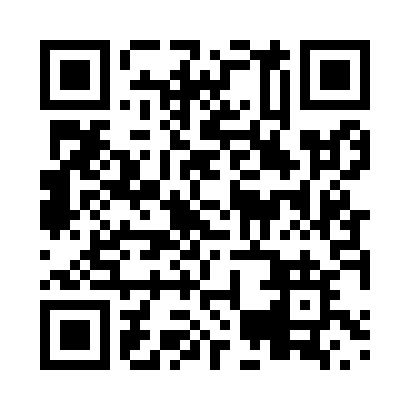 Prayer times for Benvoulin, British Columbia, CanadaWed 1 May 2024 - Fri 31 May 2024High Latitude Method: Angle Based RulePrayer Calculation Method: Islamic Society of North AmericaAsar Calculation Method: HanafiPrayer times provided by https://www.salahtimes.comDateDayFajrSunriseDhuhrAsrMaghribIsha1Wed3:435:3312:556:018:1710:082Thu3:415:3112:556:018:1910:103Fri3:385:3012:556:028:2010:124Sat3:365:2812:546:038:2210:155Sun3:335:2612:546:048:2310:176Mon3:305:2512:546:058:2510:207Tue3:285:2312:546:068:2610:228Wed3:255:2112:546:078:2810:259Thu3:235:2012:546:088:2910:2710Fri3:205:1812:546:098:3110:2911Sat3:185:1712:546:108:3210:3212Sun3:155:1512:546:108:3310:3413Mon3:135:1412:546:118:3510:3714Tue3:105:1312:546:128:3610:3915Wed3:085:1112:546:138:3810:4216Thu3:055:1012:546:148:3910:4417Fri3:035:0912:546:158:4010:4718Sat3:015:0712:546:158:4210:4819Sun3:005:0612:546:168:4310:4920Mon3:005:0512:546:178:4410:5021Tue2:595:0412:546:188:4610:5022Wed2:595:0312:546:188:4710:5123Thu2:585:0112:556:198:4810:5224Fri2:585:0012:556:208:4910:5225Sat2:574:5912:556:218:5110:5326Sun2:574:5812:556:218:5210:5327Mon2:564:5812:556:228:5310:5428Tue2:564:5712:556:238:5410:5529Wed2:564:5612:556:238:5510:5530Thu2:554:5512:556:248:5610:5631Fri2:554:5412:566:258:5710:57